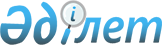 Қарабалық ауданының аумағында сайлау учаскелерін құру туралы
					
			Күшін жойған
			
			
		
					Қостанай облысы Қарабалық ауданы әкімінің 2011 жылғы 15 қарашадағы № 16 шешімі. Қостанай облысы Қарабалық ауданының Әділет басқармасында 2011 жылғы 18 қарашада № 9-12-168 тіркелді. Күші жойылды - Қостанай облысы Қарабалық ауданы әкімінің 2014 жылғы 27 ақпандағы № 4 шешімімен

      Ескерту. Күші жойылды - Қостанай облысы Қарабалық ауданы әкімінің 27.02.2014 № 4 (алғашқы ресми жарияланған күнінен кейін күнтізбелік он күн өткен соң қолданысқа енгізіледі) шешімімен.      "Қазақстан Республикасындағы сайлау туралы" Қазақстан Республикасының 1995 жылғы 28 қыркүйектегі Конституциялық заңының 23-бабына сәйкес аудандық сайлау комиссиясымен келісе отыра ШЕШЕМІН:



      1. Қарабалық ауданының аумағында сайлау учаскелері қосымшаға сәйкес құрылсын.



      2. Осы шешімнің орындалуын бақылау "Қарабалық ауданы әкімінің аппараты" мемлекеттік мекемесінің басшысына жүктелсін.



      3. Осы шешім алғашқы ресми жарияланған күнінен кейін қолданысқа енгізіледі.      Аудан әкімі                                Ф. Филиппов      КЕЛІСІЛДІ:      Қарабалық аудандық сайлау

      комиссиясының төрайымы

      _______________ Т. Салмина

 

Әкімнің         

2011 жылғы 15 қарашадағы  

№ 16 шешіміне қосымша    Қарабалық ауданының сайлау учаскелері

      Сайлау учаскесі № 406

      Шекаралары: Қарабалық кенті.

      Кіреді: нөмірі 4-тен 18-ге дейін жұп жағынан үйлермен, нөмірі 7 тақ жағынан үймен Мир көшесі; нөмірі 2-ден 62-ге дейін жұп жағынан үйлермен, нөмірі 1-ден 73-ке дейін тақ жағынан үйлермен Советская көшесі; нөмірі 2-ден 54-ке дейін жұп жағынан үйлермен, 1-ден 65-ке дейін тақ жағынан үйлермен Совхозная көшесі; нөмірі 2-ден 56-ға дейін жұп жағынан үйлермен, нөмірі 1-ден 55-ке дейін тақ жағынан үйлермен Пролетарская көшесі; нөмірі 2-ден 24-ке дейін жұп жағынан үйлермен, нөмірі 1-ден 17-ге дейін тақ жағынан үйлермен Киров көшесі; нөмірі 2-ден 28-ге дейін жұп жағынан үйлермен, 1-ден 33-ке дейін тақ жағынан үйлермен Амангельды көшесі; нөмірі 2-ден 22-ге дейін жұп жағынан үйлермен Абай көшесі; нөмірі 2-ден 58-ге дейін жұп жағынан үйлермен, нөмірі 1-ден 71-ге дейін тақ жағынан үйлермен Речная көшесі; нөмірі 16-дан 92-ге дейін жұп жағынан үйлермен, нөмірі 15-тен 119-ға дейін тақ жағынан үйлермен Лермонтов көшесі; нөмірі 2-ден 12-ге дейін жұп жағынан үйлермен, нөмірі 1-ден 13-ке дейін тақ жағынан үйлермен Киевская көшесі; нөмірі 2-ден 42-ге дейін жұп жағынан үйлермен, 1-ден 37-ге дейін тақ жағынан үйлермен Первомайская көшесі; нөмірі 2-ден 18-ге дейін жұп жағынан үйлермен, нөмірі 1-ден 15-ке дейін тақ жағынан үйлермен Садовая көшесі; нөмірі 2-ден 34-ке дейін жұп жағынан үйлермен, нөмірі 1-ден 43-ке дейін тақ жағынан үйлермен Рабочая көшесі; нөмірі 2-ден 12-ге дейін жұп жағынан үйлермен, нөмірі 1-ден 29-ға дейін тақ жағынан үйлермен Космонавттар көшесі; нөмірі 2-ден 22-ге дейін жұп жағынан үйлермен, нөмірі 1-тен 3-ке дейін тақ жағынан үйлермен Больничная көшесі; нөмірі 2-ден 38-ге дейін жұп жағынан үйлермен, нөмірі 1-ден 59-ға дейін тақ жағынан үйлермен Заводская көшесі; нөмірі 2-ден 16-ға дейін жұп жағынан үйлермен, нөмірі 1-ден 19-ға дейін тақ жағынан үйлермен Транспортный қиылысы; нөмірі 2-ден 8-ге дейін жұп жағынан үйлермен, нөмірі 1-ден 3-ке дейін тақ жағынан үйлермен Аульский қиылысы; нөмірі 2-ден 8-ге дейін жұп жағынан үйлермен, нөмірі 1 тақ жағынан үйлермен Проезжий қиылысы; нөмірі 2-ден 6-ға дейін жұп жағынан үйлермен, нөмірі 1-ден 5-ке тақ жағынан үйлермен Школьный қиылысы.

      Сайлау учаскесі № 407

      Шекаралары: Қарабалық кенті.

      Кіреді: нөмірі 1-ден 43, 66,75-ке дейін Северный шағын ауданы; нөмірі 1-ден 15-ке дейін Черемушки шағын ауданы; нөмірі 2-ден 34-ке, 36-ға, 38-ге, 40-қа дейін Восточный шағын ауданы; нөмірі 2-ден 28-ге дейін жұп жағынан үйлермен, нөмірі 3-ке дейін тақ жағынан үйлермен Гагарин көшесі; нөмірі 2-ден 12-ге дейін жұп жағынан үйлермен, 1-ден 25-ке дейін тақ жағынан үйлермен Новоселов көшесі; нөмірі 2-ден 24-ке дейін жұп жағынан үйлермен, нөмірі 1-ден 11-ге дейін тақ жағынан үйлермен Герцен көшесі; нөмірі 2-ден 62-ге дейін жұп жағынан үйлермен, нөмірі 1-ден 71-ге дейін тақ жағынан үйлермен Степная көшесі; нөмірі 2-ден 1-ге дейін жұп жағынан үйлермен, нөмірі 1-ден 23-ке дейін тақ жағынан үйлермен Дорожная көшесі; нөмірі 2-ден 22-ге дейін жұп жағынан үйлермен, нөмірі 1-ден 41-ге дейін тақ жағынан үйлермен Шевченко көшесі; нөмірі 2-ден 32-ге дейін жұп жағынан үйлермен, 1-ден 47-ге дейін тақ жағынан үйлермен Логовая көшесі; нөмірі 2-ден 14-ке дейін жұп жағынан үйлермен, нөмірі 1-ден 13-ке дейін тақ жағынан үйлермен Набережная көшесі; нөмірі 60-тан 72-ге дейін жұп жағынан үйлермен, нөмірі 73-тен 93-ке дейін тақ жағынан үйлермен Речная көшесі; нөмірі 2-ден 26-ға дейін жұп жағынан үйлермен, нөмірі 1, 3, тақ жағынан үйлермен Восточная көшесі; нөмірі 5 үйімен 8 Марта қиылысы; нөмірі 1-ден 9-ға дейін Родниковый қиылысы; нөмірі 1-ден 7-ге дейін Көшпе; нөмірі 2 үйімен Производственная көшесі.

      Сайлау учаскесі № 408.

      Шекаралары: Қарабалық кенті.

      Кіреді: нөмірі 10-нан 22-ге дейін жұп жағынан үйлермен, нөмірі 13-тен 37-ге дейін тақ жағынан үйлермен Ленин көшесі; нөмірі 53 үй, нөмірі 56 үй; нөмірі 1-ден 5-ке дейін үйлермен Зауыт қиылысы; нөмірі 40 үйімен Гагарин көшесі; нөмірі 1-ден 15-ке дейін үйлермен Пушкин көшесі; нөмірі 2-ден 42-ге дейін жұп жағынан үйлермен, нөмірі 1-ден 41-ге дейін тақ жағынан үйлермен Карл-Маркс көшесі; нөмірі 2-ден 42-ге дейін жұп жағынан үйлермен, нөмірі 1-ден 19-ға дейін тақ жағынан үйлермен Павлов көшесі; нөмірі 5, 7, 9 үйлермен Ленин көшесі; нөмірі 1, 11, 19 үйлермен Нечипуренко көшесі; нөмірі 2-ден 28-ге дейін жұп жағынан үйлермен, нөмірі 1-ден 29-ға дейін тақ жағынан үйлермен Шапай көшесі; нөмірі 20-дан 46-ға дейін жұп жағынан үйлермен, нөмірі 35-тен 71-ге дейін тақ жағынан үйлермен Космонавттар көшесі; нөмірі 2-ден 16-ға дейін жұп жағынан үйлермен, нөмірі 7-ден 71-ге дейін тақ жағынан үйлермен Молодежная көшесі; нөмірі 36-дан 72-ге дейін жұп жағынан үйлермен, нөмірі 45-тен 99-ға дейін тақ жағынан үйлермен Рабочая көшесі; нөмірі 44-тен 80-ге дейін жұп жағынан үйлермен, нөмірі 39-дан 75-ке дейін тақ жағынан үйлермен Первомайская көшесі; нөмірі 42-ден 100-ге дейін жұп жағынан үйлермен, нөмірі 39-дан 107а-га дейін тақ жағынан үйлермен Лермонтов көшесі; нөмірі 2-ден 44-ке дейін жұп жағынан үйлермен, нөмірі 1-ден 23-ке дейін тақ жағынан үйлермен Сералин көшесі; нөмірі 94-тен 120-ға дейін жұп жағынан үйлермен, нөмірі 121-ден 131-ге дейін тақ жағынан үйлермен Набережная көшесі; нөмірі 2-ден 12-ге дейін жұп жағынан үйлермен, нөмірі 1 тақ жағынан үйімен Пионерская көшесі; нөмірі 2-ден 54-ке дейін жұп жағынан үйлермен, нөмірі 1-ден 43-ке дейін тақ жағынан үйлермен Октябрьская көшесі; нөмірі 2-ден 38-ге дейін жұп жағынан үйлермен, нөмірі 1-ден 31-ге дейін тақ жағынан үйлермен Матросов көшесі.

      Сайлау учаскесі № 410

      Шекаралары: Қарабалық кенті.

      Кіреді: нөмірі 6-дан 12-ге дейін жұп жағынан үйлермен, нөмірі 1-ден 13-ке дейін тақ жағынан үйлермен Автомобилистов шағын ауданы; нөмірі 2-ден 8-ге дейін жұп жағынан үйлермен Терешков көшесі; нөмірі 102-ден 120-ғе дейін жұп жағынан үйлермен, нөмірі 109-ден 187-ге дейін тақ жағынан үйлермен Лермонтов көшесі; нөмірі 2-ден 28-ге дейін жұп жағынан үйлермен, нөмірі 1-ден 17-ге дейін тақ жағынан үйлермен Январская көшесі; нөмірі 14-тен 20-ғе дейін жұп жағынан үйлермен, нөмірі 21-ден 49-ға дейін тақ жағынан үйлермен Нечипуренко көшесі; нөмірі 1-ден 25а-ке дейін тақ жағынан үйлермен Гоголь көшесі; нөмірі 2 үйімен Студенческий городок; нөмірі 44 үйімен Гагарин көшесі; нөмірі 1 үйімен Пассажирская көшесі; нөмірі 2-ден 34-ке дейін жұп жағынан үйлермен, нөмірі 1-ден 39а-ға дейін тақ жағынан үйлермен Комсомольская көшесі; нөмірі 2, 4, 21, 25, 27, 29, 30, 30а, 31, 34, 36 үйлермен Южная көшесі; нөмірі 1, 2, 4 үйлермен Цветочная көшесі; нөмірі 2-ден 28-ге дейін жұп жағынан үйлермен, нөмірі 1-ден 33-ке дейін тақ жағынан үйлермен Целинная көшесі; нөмірі 1 үйімен Тихая көшесі; Метеостанция Үйі, нөмірі 1-ден 4-ке дейін үйлермен Новый қиылысы 1; нөмірі 1-ден 4-ке дейін үйлермен Дружба қиылысы; нөмірі 2-ден 12-ге дейін жұп жағынан үйлермен, нөмірі 1, 3, 7-ге дейін тақ жағынан үйлермен Строительная көшесі.

      Сайлау учаскесі № 411

      Шекаралары: Верен селосы.

      Сайлау учаскесі № 412

      Шекаралары: Гурьяновское селосы.

      Сайлау учаскесі № 413

      Шекаралары: Ворошилов селосы.

      Сайлау учаскесі № 414

      Шекаралары: Елшан селосы.

      Сайлау учаскесі № 415

      Шекаралары: Котлован селосы.

      Сайлау учаскесі № 416

      Шекаралары: Сарыкөл селосы.

      Сайлау учаскесі № 417

      Шекаралары: Целинный селосы.

      Сайлау учаскесі № 418

      Шекаралары: Надеждин селосы.

      Сайлау учаскесі № 419

      Шекаралары: Тоғызақ селосы.

      Сайлау учаскесі № 420

      Шекаралары: Белоглин селосы.

      Сайлау учаскесі № 421

      Шекаралары: Научный селосы.

      Сайлау учаскесі № 422

      Шекаралары: Святослав селосы.

      Сайлау учаскесі № 423

      Шекаралары: Станцион селосы.

      Сайлау учаскесі № 424

      Шекаралары: Приурал селосы.

      Сайлау учаскесі № 425

      Шекаралары: Фадеев селосы.

      Сайлау учаскесі № 426

      Шекаралары: Шадықсай селосы.

      Сайлау учаскесі № 427

      Шекаралары: Дальнее селосы.

      Сайлау учаскесі № 428

      Шекаралары: Подгород селосы.

      Сайлау учаскесі № 429

      Шекаралары: Қайрақ селосы.

      Сайлау учаскесі № 430

      Шекаралары: Новотроицк селосы.

      Сайлау учаскесі № 431

      Шекаралары: Аққұдық селосы.

      Сайлау учаскесі № 432

      Шекаралары: Мағынай селосы.

      Сайлау учаскесі № 434

      Шекаралары: Жаңаауыл селосы.

      Сайлау учаскесі № 435

      Шекаралары: Победа селосы.

      Сайлау учаскесі № 436

      Шекаралары: Мағынай селосы.

      Сайлау учаскесі № 437

      Шекаралары: Жамбыл селосы.

      Сайлау учаскесі № 438

      Шекаралары: Бозкөл селосы.

      Кіреді: нөмірі 2-ден 14-ке дейін жұп жағынан үйлермен, нөмірі 1-ден 11-ге дейін тақ жағынан үйлермен Шапай көшесі; нөмірі 2 үйімен Талапкерская көшесі; нөмірі 2-ден 20-ға дейін жұп жағынан үйлермен, нөмірі 1-ден 31-ге дейін тақ жағынан үйлермен Карьерная көшесі; нөмірі 2-ден 14-ке дейін жұп жағынан үйлермен, нөмірі 1-ден 7-ге дейін тақ жағынан үйлермен Юбилейная көшесі; нөмірі 2-ден 4-ке дейін жұп жағынан үйлермен, нөмірі 1-ден 7-ге дейін тақ жағынан үйлермен Новостройка көшесі; нөмірі 2-ден 20-ға дейін жұп жағынан үйлермен, нөмірі 1-ден 13-ке дейін тақ жағынан үйлермен Набережная көшесі; нөмірі 2-ден 10-ға дейін жұп жағынан үйлермен, нөмірі 1-ден 11-ге дейін тақ жағынан үйлермен Вокзальная көшесі; нөмірі 1, 3, 5, 7 үйлермен Студенческая көшесі; нөмірі 4, 6, 8, 10, 12 үйлермен Амангельды көшесі; нөмірі 1, 3, 5, 7, 9 үйлермен Линейная көшесі; нөмірі 1, 3 үйлермен Труд көшесі.

      Сайлау учаскесі № 439

      Шекаралары: Бозкөл селосы.

      Кіреді: нөмірі 2-ден 16-ға дейін жұп жағынан үйлермен, нөмірі 1-ден 19-ға дейін тақ жағынан үйлермен Волынов көшесі; нөмірі 2-ден 26-ға дейін жұп жағынан үйлермен, нөмірі 1-ден 13-ке дейін тақ жағынан үйлермен Николаев көшесі; нөмірі 4-тен 28-ге дейін жұп жағынан үйлермен, нөмірі 15-тен 53-ке дейін тақ жағынан үйлермен Советская көшесі; нөмірі 2-ден 18-ге дейін жұп жағынан үйлермен, нөмірі 1-ден 19-ға дейін тақ жағынан үйлермен Титов көшесі; нөмірі 2-ден 26-ға дейін жұп жағынан үйлермен, нөмірі 1-ден 17-ге дейін тақ жағынан үйлермен Гагарин көшесі; нөмірі 2-ден 46-ға дейін жұп жағынан үйлермен, нөмірі 1-ден 45-ке дейін тақ жағынан үйлермен Целинная көшесі; нөмірі 2-ден 42-ге дейін жұп жағынан үйлермен, нөмірі 1-ден 57-ге дейін тақ жағынан үйлермен Октябрьская көшесі; нөмірі 2-ден 24-ке дейін жұп жағынан үйлермен, нөмірі 1-ден 23-ке дейін тақ жағынан үйлермен Мир көшесі; нөмірі 2, 4, 6, 8, 10, 12, 14 үйлермен Ленин көшесі; нөмірі 2-ден 22-ге дейін жұп жағынан үйлермен, нөмірі 9-дан 21-ге дейін тақ жағынан үйлермен Разин көшесі; нөмірі 1-ден 15-ке дейін үйлермен Калинин көшесі; нөмірі 2-ден 14-ке дейін жұп жағынан үйлермен, нөмірі 5-тен 13-ке дейін тақ жағынан үйлермен Озерная көшесі; нөмірі 6,8 жұп жағынан үйлермен, нөмірі 1-ден 7-ге дейін тақ жағынан үйлермен Совхозная көшесі; нөмірі 1-ден 11-ге дейін тақ жағынан үйлермен Советский қиылысы.

      Сайлау учаскесі № 440

      Шекаралары: Бозкөл селосы.

      Кіреді: нөмірі 2-ден 32-ге дейін жұп жағынан үйлермен, нөмірі 1-ден 29-ға 39-ға дейін тақ жағынан үйлермен Нечипуренко көшесі; нөмірі 4-тен 28-ге дейін жұп жағынан үйлермен, нөмірі 1-ден 23-ке дейін тақ жағынан үйлермен Железнодорожная көшесі; нөмірі 2-ден 18-ге дейін жұп жағынан үйлермен, нөмірі 1-ден 21-ге дейін тақ жағынан үйлермен Автогородок көшесі; нөмірі 2-ден 18-ге дейін жұп жағынан үйлермен, нөмірі 1-ден 25-ке дейін тақ жағынан үйлермен Просвещение көшесі; нөмірі 2-ден 6-ға дейін жұп жағынан үйлермен, нөмірі 1-ден 19-ға дейін тақ жағынан үйлермен Школьная көшесі; нөмірі 4,6,8, үйлермен Белоглинная көшесі; нөмірі 2-ден 16-ға дейін жұп жағынан үйлермен, нөмірі 1-ден 11-ге дейін тақ жағынан үйлермен Лесная көшесі; нөмірі 18-ден 52-ге дейін жұп жағынан үйлермен, нөмірі 1-ден 49-ға дейін тақ жағынан үйлермен Зеленая көшесі; нөмірі 1-ден 13а-ке дейін тақ жағынан үйлермен Советская көшесі; нөмірі 2, 3, 5, 7, 9 үйлермен Почтовый қиылысы; нөмірі 1, 2, 3, 5, 7 үйлермен Кольцевая көшесі.

      Сайлау учаскесі № 441

      Шекаралары: Талапкер селосы.

      Сайлау учаскесі № 442

      Шекаралары: Саманы селосы.

      Сайлау учаскесі № 443

      Шекаралары: Михайлов селосы.

      Сайлау учаскесі № 442

      Шекаралары: Лесное селосы.

      Сайлау учаскесі № 445

      Шекаралары: Светлое селосы.

      Сайлау учаскесі № 446

      Шекаралары: Терентьев селосы.

      Сайлау учаскесі № 447

      Шекаралары: Приречный селосы.

      Сайлау учаскесі № 449

      Шекаралары: Қарақопа селосы.

      Сайлау учаскесі № 450

      Шекаралары: Первомай селосы.

      Сайлау учаскесі № 451

      Шекаралары: Өрнек селосы.

      Сайлау учаскесі № 452

      Шекаралары: Есенкөл селосы, Лесное селосы.

      Сайлау учаскесі № 454

      Шекаралары: Славян селосы.

      Сайлау учаскесі № 455

      Шекаралары: Қособа селосы, Березовское селосы.

      Сайлау учаскесі № 457

      Шекаралары: Қарашакөл селосы.

      Сайлау учаскесі № 459

      Шекаралары: Славен, Шіңгіл селосы.

      Сайлау учаскесі № 460

      Шекаралары: Октябрьское селосы.

      Сайлау учаскесі № 462

      Шекаралары: Бөрлі селосы, Песчаный селосы.

      Сайлау учаскесі № 465

      Шекаралары: Тастыөзек селосы, Талды селосы.

      Сайлау учаскесі № 466

      Шекаралары: Смирнов селосы.

      Сайлау учаскесі № 467

      Шекаралары: Рыбкин селосы.

      Сайлау учаскесі № 468

      Шекаралары: Батманов селосы.

      Сайлау учаскесі № 469

      Шекаралары: Приозерный селосы.

      Сайлау учаскесі № 938

      Шекаралары: Қарабалық кенті.

      Кіреді: нөмірі 2-ден 22-ге дейін жұп жағынан үйлермен, нөмірі 1-ден 21-ге дейін тақ жағынан үйлермен Казахстанская көшесі; нөмірі 2-ден 24-ке дейін жұп жағынан үйлермен, нөмірі 1-ден 53-ке дейін тақ жағынан үйлермен Урожайная көшесі; нөмірі 28-ден 32-ға жұп жағынан үйлермен, нөмірі 27-ден 35, 47, 49-ға дейін тақ жағынан үйлермен Гоголь көшесі; нөмірі 2-ден 42-ге дейін жұп жағынан үйлермен, нөмірі 1-ден 17-ге дейін тақ жағынан үйлермен Горький көшесі; нөмірі 27, 29 үйлермен Гагарин көшесі; нөмірі 6-дан 32-ге дейін жұп жағынан үйлермен, нөмірі 1-ден 13-ке дейін тақ жағынан үйлермен Титов көшесі; нөмірі 2а-дан 32-ге дейін жұп жағынан үйлермен, нөмірі 1-ден 21-ге дейін тақ жағынан үйлермен Фабричная көшесі; нөмірі 2-ден 10-ға дейін жұп жағынан үйлермен, нөмірі 1-ден 11-ге дейін тақ жағынан үйлермен Спортивная көшесі; нөмірі 1, 3, 5, үйлермен Строителей шағын ауданы; нөмірі 1, 2, 3, 4, үйлермен Энергетиков көшесі; нөмірі 2-ден 14-ке дейін жұп жағынан үйлермен, нөмірі 1-ден 13-ке дейін тақ жағынан үйлермен Чехов көшесі. 
					© 2012. Қазақстан Республикасы Әділет министрлігінің «Қазақстан Республикасының Заңнама және құқықтық ақпарат институты» ШЖҚ РМК
				